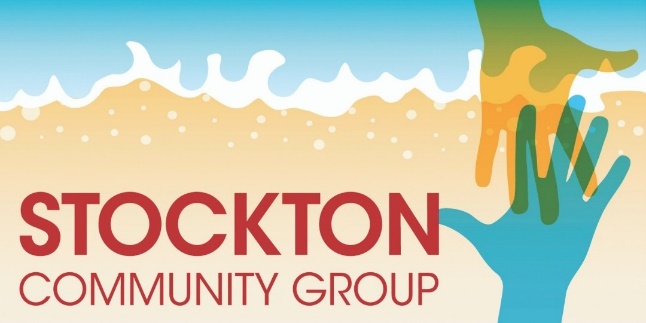 
Membership Application Form 2020/2021
Complete this form and email it to: Stocktoncg2295@gmail.comDirect deposit $2 per member via Bank Transfer to:Account name:  Stockton Community GroupBSB:  650 000, Account number: 5061 54306Add your surname as the reference/description.
~ PLEASE PRINT CLEARLY ~Single Membership $2.00 per person. Next dues date: July 2021.____________________________Full Name:(first and last)Email:Address:(optional)Phone: (optional)Signature:Date: